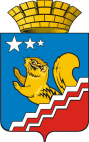 АДМИНИСТРАЦИЯ ВОЛЧАНСКОГО ГОРОДСКОГО ОКРУГАПРОТОКОлЗаседания муниципальной комиссии по профилактике правонарушений на территории Волчанского городского округа23.11.2022 года в 14:00 часов                                                                                                   № 4Зал заседания администрации Волчанского городского округаI. Об исполнении протокола № 3 от 17.08.2022 года (Бородулина И.В.)Принять к сведению  информацию заместителя председателя комиссии И.В. Бородулиной.Снять с контроля поручения, содержащиеся в протоколе заседания межведомственной комиссии по профилактике правонарушений от 17.08.2022 № 3, в связи с их исполнением.II. О ситуации  правонарушений на территории ВГО за текущий период года, а так же организация комплекса мероприятий, направленных на предупреждение и пересечение преступлений, совершаемых на улицах и в общественных местах, в том числе несовершеннолетними.(Швед В.В., Вальтер Н.Л.)Доклады начальника отделения полиции № 10 МО МВД России «Краснотурьинский» майора полиции Шведа В.В. (Приложение 1, в том числе «Комплексный анализ оперативной обстановки на территории ВГО  результатах деятельности отделения полиции № 10 МО МВД России «Краснотурьинский» по итогам 3 квартала 2022 года», «О состоянии правопорядка на территории ВГО за 9 месяцев 2022 года» начальника МО МВД РФ «Краснотурьинский» С.Ю. Калмыкова), и председателя территориальной комиссии города Карпинска по делам несовершеннолетних и защите их прав Н.Л.Вальтер принять к сведению (Приложение 2).Рекомендовать субъектам профилактики продолжить деятельность, направленную: на пересечение правонарушений и преступлений, совершаемые несовершеннолетними, в том числе по местам концентрации несовершеннолетних и в ночное время;Срок: постоянно.по профилактике мошенничеств, в том числе, совершаемые в отношении лиц пожилого возраста;Срок: ежеквартально.ЕДДС  (Шотт Ю.А.) максимально использовать систему видеонаблюдения «Безопасный город»  для выявления правонарушений, преступлений, совершаемых на улице.Срок: постоянно.III. Проведение рейдовых и профилактических мероприятий направленных на соблюдение правил дорожного движения, профилактику дорожно-транспортных происшествий в т.ч. с участием детей.(Вельмискина М.В.)Принять к сведению  информацию  старшего инспектора Отдела образования ВГО М.В. Вельмискиной (Приложение 3).Отделу образования (Адельфинская О.В.) в образовательных организациях города организовать проведение с детьми практические занятия по разъяснению правил безопасного перехода проезжей части, обязательному ношению световозвращающих элементов, выбору безопасных мест  катания  самокатов, роликов, скейтбордов и т.п. Проверять наличие и знание у детей безопасного маршрута «Дом-школа-дом». Срок: регулярно.Рекомендовать редактору общественно-политической газеты «Волчанские вести» (Палецких М.В.) информировать о проведении мероприятий, в том числе в образовательных организациях по безопасности дорожного движения. Проводить разъяснительную работу с населением о правилах безопасного перехода проезжей части, передвижения на велосипедах и средствах индивидуальной мобильности, перевозки детей в автомобилях, ответственности за нарушение требований ПДД РФ, возможные последствия ДТП. Срок: в течение года.МАУК «Культурно-досуговый центр» ВГО (Изосимова Р.Р.), Отдел образования (Адельфинская О.В.) организовать проведение социально-значимых мероприятий, направленных на повышение культуры поведения участников дорожного движения (водителей, пассажиров, велосипедистов, пешеходов) и обеспечения безопасности детей на дорогах. К проведению мероприятий привлекать родительские патрули, представителей других общественных организаций, отряды юных инспекторов движения. Сроки: в течение года, в соответствие с утвержденным планом мероприятий.IV. О возможности осуществления финансирования мероприятий по приведению в соответствие предъявленным, видеокамер, установленных на улицах города, а также на территориях, прилегающих к крупным торговым центрам, с целью их дальнейшего интегрирования в АПК «Безопасный город»(Бородулина И.В.)Принять к сведению  информацию заместителя председателя комиссии И.В. Бородулиной (Приложение 4). МКУ «Управление городским хозяйством» ВГО (Барабанова Н.В.) в рамках муниципальной программы Волчанского городского округа «Обеспечение общественной безопасности на территории Волчанского городского округа до 2026 года» для реализации программы АПК «Безопасный город» выделять финансирование из городского  бюджета на приобретение, установку и ремонт наружного видеонаблюдения в южной и северной  территориях города.Сроки: в течение 2023 года.V. Организация работы по противодействию экстремизму, в т.ч. религиозному. Провидение профилактических  мероприятий по противодействию преступлений экстремистской направленности, в т.ч. экстремистских проявлений среди несовершеннолетних(Швед В.В., Вельмискина М.В., Изосимова Р.Р.)Доклады начальника отделения полиции № 10 МО МВД России «Краснотурьинский» майора полиции В.В. Шведа (Приложение 5), старшего инспектора Отдела образования ВГО М.В. Вельмискиной  принять к сведению (Приложение 6) и директора МАУК «Культурно-досуговый центр» ВГО Р.Р. Изосимовой (Приложение 7).Рекомендовать МО МВД России «Краснотурьинский» (Калмыков С.Ю.) в период проведения массовых мероприятий  обеспечивать охрану общественного порядка.Срок: в течение 2023 года.VI. Проводимая работа субъектов профилактики среди лиц, освобожденных из мест лишения свободы, а так же лиц осужденных к наказанию не связанному с лишением свободы(Будылина Т.О., Якупова О.В.)Доклады директора ГКУ «Карпинский центр занятости» Т.О. Будылиной (Приложение 8) и начальника по Карпинскому району федерального казенного учреждения уголовно-исполнительная инспекция государственное управление федеральной службы  исполнения наказаний России по Свердловской области О.В. Якуповой (Приложение 9) принять к сведению. Администрации (Бородулина И.В.)  вопрос профилактики среди лиц, освобожденных из мест лишения свободы, а так же лиц осужденных к наказанию не связанному с лишением  свободы рассмотреть с работодателями  на Координационном Совете по  вопросам содействия занятости населения.Срок: до конца 2022 года.VIII. Рассмотрение писем окружного и областного уровней(Бородулина И.В.)Рассмотрение письма Правительственной комиссии по профилактике правонарушений об обзоре участия в финансовой поддержке деятельности граждан и членов общественных  формирований правоохранительной направленности.Командиру народной дружины (Панкова Д.Н.) провести дополнительный набор членов ДНД. Активно принимать участие в профилактике правонарушений в общественных местах города. Согласовывать свою деятельность с отделением полиции №10 МО МВД России «Краснотурьинский».Срок: в течение 2023 года.Рекомендовать главному редактору общественно – политической газеты «Волчанские вести» (Палецких М.В.), с целью привлечения жителей города к работе в ДНД, информировать о деятельности действующей народной дружине в газете «Волчанские вести», в социальных сетях.Срок: в течение 2023 года.По протоколу № 3 от 07.10.2022 заседания межведомственной комиссии по профилактике правонарушений в Свердловской области 22 сентября 2022 года:Субъектам профилактики:Планировать профилактические мероприятия по формированию у населения здорового образа жизни, направленных на снижение правонарушений, потребления алкогольных напитков, привлекая медицинских работников ГАУЗ СО «Волчанская городская больница», ГАУЗ СО «Психиатрическая больница».Срок: в течение года, в соответствие с запланированными мероприятиями.Во взаимодействии с государственным автономным учреждением здравоохранения Свердловской области «Центр общественного здоровья и медицинской профилактики» организовать проведение дополнительных мероприятий по внедрению на рабочих местах предприятий корпоративных программ по укреплению здоровья работников, в том числе по сокращению потребления ими алкоголя и профилактике ассоциированных с ним заболеваний, регламентированных паспортом региональной составляющей национального проекта «Демография».Срок: в течение года. МАОУ ДО «Детско-юношеская  спортивная школа» (Анисимов С.В.): использовать по максимуму спортивную инфраструктуру общеобразовательных организаций детьми, семьями с детьми и иными категориями населения в целях организации занятий физической культурой и спортом во внеурочное время.Срок: в течение года.Планировать с руководителями  предприятий города, торговых сетей и иных субъектов предпринимательской деятельности возможность организации и проведения летних (зимних) комплексных спартакиад трудящихся Срок: в течение  года. Администрации (Бородулина И.В.)  рассмотреть вопрос с руководителями предприятий и организаций, привлекающих работающих из числа иностранных граждан,  с разъяснением требований Постановлением Правительства Российской Федерации от 04.07.1992 № 470 «Об утверждении Перечня территорий Российской Федерации с регламентированным посещением для иностранных граждан» и меры ответственности за их нарушение, на Координационном Совете по  вопросам содействия занятости населения.Срок:  декабрь 2022 года. МАУК «Культурно-досуговый центр» ВГО (Изосимова Р.Р.), редактору общественно-политической газеты «Волчанские вести» (Палецких М.В.) организовать работу по информированию подростков и молодежи, а также семей, состоящих на различных видах профилактических учетов, о программе «Пушкинская карта» и принять меры по ее оформлению несовершеннолетним в возрасте от 14 лет до 17 лет.Срок: в течение года.Отделу образования (Адельфинская О.В.),  МАОУ ДО «Детско-юношеская  спортивная школа» (Анисимов С. В.) рассмотреть возможность участия в реализации проводимого в Свердловской области инновационного проекта «Спорт-лидер» по обучению наставников и спорт-лидеров из числа детей школьного возраста и привлечению к организации спортивно-массовых мероприятий с применением совместных форм занятий физической культурой с членами семьи.Срок: в течение года.VII. Согласование и утверждение плана работы на 2023 год(Бородулина И.В.)Принять к сведению  информацию заместителя председателя комиссии    И.В. Бородулиной.Рассмотрение письма начальника отделения полиции № 10 МО МВД России «Краснотурьинский» В.В.  Шведа о  направлении пояснительной записки и предложений о рассмотрении вопросов на заседаниях МВКПП в 2023 году.Одобрить план работы межведомственной комиссии по профилактике правонарушений на территории Волчанского городского округа на 2023 год (прилагаю).Секретарю комиссии (Скоробогатова Ю.А.) разместить план межведомственной комиссии на сайте Волчанского городского округа, направить членам комиссии.Срок: после подписания протокола.VIII. РазноеЧленам комиссии  осуществлять контроль за исполнением сроков протокольных решений.Срок: ежемесячно.Секретарю комиссии (Скоробогатова Ю.А.) разместить протокол на сайте ВГО, направить членам комиссии.Срок: после подписания протокола.Председатель комиссии                                                                                                          А.В. ВервейнИсп. Скоробогатова Юлия Александровна8(34383)5-21-43Председатель:Председатель:Глава администрации Волчанского городского округаВервейн А.В.Присутствовали:Присутствовали:Заместитель председателя заместитель главы администрации Волчанского городского округаБородулина И.В.Секретарь, старший инспектор  организационного отдела администрации Волчанского городского округа.Скоробогатова Ю.А. Директор  МБОУ ДО «ДЮСШ»Анисимов С.В.Старший инспектор Отдела образования ВГОВельмискина М.В. Директор ГАУСО СО «КЦСОН» города ВолчанскаГорбунова С.М.Директор МАУК «КДЦ» ВГОИзосимова Р.Р. Заместитель начальника УСП №15Напольских Н.В.Главный редактор общественно – политической газеты «Волчанские вести»Палецких М.В.Инженер по охране труда и технике безопасности ГБУЗ «Волчанская городская больница»Халилова Р.Р.Начальник Волчанского отделения полиции №10 МО МВД России «Краснотурьинский»Швед В.В.Начальник по Карпинскому району федерального казенного учреждения уголовно-исполнительная инспекцияЯкупова О.В.Отсутствовали:Отсутствовали:Директор ГКУ СО «Карпинский центр занятости»Будылина Т.О.Председатель территориальной комиссии города Карпинска по делам несовершеннолетних и защите их правВальтер Н.Л.Заведующий филиалом ГАПОУ СО «КМТ»Смагина Т.Р.